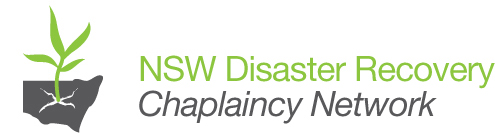 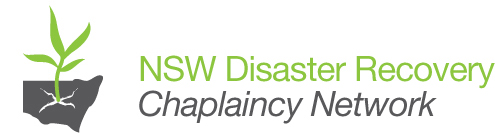 NOMINATION/SUPPORT OF DISASTER RECOVERY CHAPLAINCY APPLICATIONTo be completed by an overseeing officer of your denomination or faith e.g. Bishop or Presbytery OfficerWhat we are asking of youAs the nominator, please understand that if the person you are nominating becomes an accredited chaplain within the NSW Disaster Recovery Chaplaincy Network (DRCN), there is an expectation that the person will be an operational member of the DRCN Team and may be called on to attend in the recovery phase at a scene of a major trauma or disaster.Also, the Disaster Recovery Chaplaincy Network is not an incorporated body or a business/commercial entity. Therefore, chaplains remain under the insurance/compensation provisions of their church/employing body. [If you have questions regarding these provisions you should direct them to the person responsible in your own faith body administration section.] Your nomination indicates your organisation’s support and acknowledgement that the applicant would be a suitable person to be a Disaster Recovery Chaplain, and that they fulfil the appropriate prerequisites detailed below.Who can apply?DRCN chaplains are ministry agents from a range of faith organisations, detailed below, who are ordained or equivalent, or are employed in institutional chaplaincy (e.g. Hospital, Prison, Aged Care) and who have the support of their denominational or faith body for involvement.Traits sought in a Disaster Recovery ChaplainSpiritual and personal formation and maturity Good levels of accountabilityBeing fully present for othersTeam workerCompassionEmpathyCapability Common SenseNon judgementalFlexible and adaptable Organisations from which chaplains may be nominatedAnglican Church of AustraliaAntiochian Orthodox Church Armenian Apostolic ChurchAssyrian Church of the EastAustralian Baha’i CommunityAustralian Christian ChurchesAustralian Sangha Association (representing ordained Buddhists)Baptist Union of NSWThe BruderhofBuddhist Council of NSWChinese Methodist of AustraliaThe Christian and Missionary Alliance of Australian ChurchesChurches of Christ in Australia (including Fresh Hope)Congregational Federation of AustraliaCoptic Orthodox Church – Diocese of Sydney and Affiliated RegionsEthiopian Orthodox Tewahdo ChurchExecutive Council of Australian JewryFederation of Australian Buddhist CouncilsGreek Orthodox Church Hindu Council of AustraliaIndian Orthodox ChurchIslamic Council of NSWLutheran Church of AustraliaLutheran Church of NSWMar Thoma ChurchMuslims Australia (Australian Federation of Islamic Councils)National Sikh Council of AustraliaNSW Jewish Board of DeputiesPresbyterian Church of Australia ReformedReligious Society of FriendsRoman Catholic ChurchRomanian Orthodox ChurchSeventh Day AdventistThe Salvation ArmySyrian Orthodox ChurchUniting Church in AustraliaPlease provide a statement reflecting the suitability of the applicant as a Disaster Recovery Chaplain and list relevant strengths and skills that may enhance this application.  Name of Applicant_________________________________________Name: _______________________________________________Signature: ____________________________________________Nominator’s Position: ___________________________________Contact Number: _______________________________________Date: ________________________________________________Please return this form to:DRCN@nat.uca.org.au  or 
DRCN – PO BOX A2178 Sydney South NSW 1235